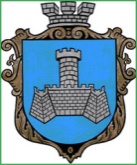 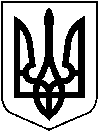 УКРАЇНА	ХМІЛЬНИЦЬКА МІСЬКА РАДА	ПРОЄКТ Вінницької областіВИКОНАВЧИЙ КОМІТЕТР І Ш Е Н Н ЯВід «___» _________ 2022 р.                                                                 	                  №___Про передачу продуктів харчуванняВраховуючи Указ Президента України від 24.02.2022 року №64/2022 «Про введення воєнного стану в Україні», у зв’язку з призупиненням освітнього процесу в закладах освіти Хмільницької міської ради, розглянувши лист Управління освіти, молоді та спорту Хмільницької міської ради від 09.03.2022 року №01-15/239, керуючись ст. ст. 52, 59 Закону України «Про місцеве самоврядування в Україні»,  виконавчий комітет міської радиВИРІШИВ:1. Дозволити Управлінню освіти, молоді та спорту Хмільницької міської ради (Оліх В.В.) безоплатно передати придатні до використання продукти харчування Хмільницькій районній військовій адміністрації (Кузнєц Б.О.) для  Хмільницького районного територіального центру комплектування та соціальної підтримки згідно списку, що додається.2. Створити комісію з приймання-передачі продуктів харчування закладів освіти Хмільницької міської ради, в складі:- Липень Ірина Володимирівна, заступник начальника Управління освіти, молоді та спорту міської ради, голова комісії.- Шемета Володимир Ігорович, головний спеціаліст сектору юридичної та кадрової роботи Управління освіти, молоді та спорту міської ради.- Нетребко Лідія Степанівна, головний бухгалтер централізований ЦБ Управління освіти, молоді та спорту міської ради.- Прокопович Людмила Григорівна, технолог господарської групи Управління освіти, молоді та спорту міської ради.- Охріменко Андрій Петрович – військовий комісар Хмільницького районного територіального центру комплектування та соціальної підтримки 3. Керівникам закладів освіти Хмільницької міської ради здійснити безоплатну передачу продуктів харчування комісійно, склавши відповідні акти.4. Управлінню освіти, молоді та спорту Хмільницької міської ради (Оліх В.В.) безоплатну передачу продуктів харчування відобразити у бухгалтерському обліку згідно чинного законодавства.5. Контроль за виконанням цього рішення покласти на заступника міського голови з питань діяльності виконавчих органів міської ради Сташка А.В., супровід виконання доручити начальнику Управління освіти, молоді та спорту міської ради Оліху В.В.Міський голова                               		Микола ЮРЧИШИНДодаток до рішення виконкомувід «__» ________2022 року №__Перелік продуктів харчування в закладахосвіти Хмільницької міської радиКартопля - 1000 кгМорква – 780 кгБуряк - 900 кгЦибуля – 1100 кгКапуста - 800 кгЯблука - 28 кгСлива – 5 кгСвинина – 460 кг Філе куряче – 450 кг Бедро куряче – 3,4 кг Сир твердий – 52 кг Батон – 24 кг Хліб – 117 кг Сухарі – 100 кг Масло вершкове – 147 кг Олія – 36 л  Творог – 100 кг Молоко – 247 л Рис – 16,2 кг Макарони – 38 кг Гречка – 8,2 кг Перлова крупа – 4 кг Цукор – 40 кг Сметана – 22 л Яйця – 2600 шт. Риба хек – 327 кг Горошок зелений – 47 кг Борошно – 80 кг Огірки мариновані – 23,8 кг Кукурудза маринована – 32 кг Томатна паста – 8 кг Крохмаль – 1,5 кг Чай – 16,4 кг Спеції – 0,8 кг Сіль – 90 кг Дріжді – 0,8 кгКеруючий справами      виконкому міської ради                                             Сергій МАТАШЗАТВЕРДЖУЮ 	ЗАТВЕРДЖУЮГолова Хмільницької районної 	Хмільницькийвійськової адміністрації	міський головаБогдан КУЗНЄЦ	Микола ЮРЧИШИН________________	__________________«    » __ 2022 року	«     » ____ 2022 рокуАктпро передачу продуктів харчування«     »_____ 2022 року								м. ХмільникМи, що нижче підписалися, комісія у складі: заступника начальника Управління освіти, молоді та спорту Хмільницької міської ради Липень І.В., головного спеціаліста сектору юридичної та кадрової роботи Управління освіти, молоді та спорту Хмільницької міської ради Шемети В.І., головного бухгалтера централізованої бухгалтерії Управління освіти, молоді та спорту Хмільницької міської ради Нетребко Л.С., технолога господарської групи Управління освіти, молоді та спорту Хмільницької міської ради Прокопович Л.Г. та військового комісара Хмільницького районного територіального центру комплектування та соціальної підтримки Охріменка А.П., склала цей акт про те, що ________2022 року було передано продукти харчування Хмільницькій районній військовій адміністрації на потреби Хмільницького районного територіального центру комплектування та соціальної підтримки, згідно списку:Картопля - 1000 кгМорква – 780 кгБуряк - 900 кгЦибуля – 1100 кгКапуста - 800 кгЯблука - 28 кгСлива – 5 кгСвинина – 460 кгФіле куряче – 450 кгБедро куряче – 3,4 кгСир твердий – 52 кгБатон – 24 кгХліб – 117 кгСухарі – 100 кгМасло вершкове – 147 кгОлія – 36 л Творог – 100 кгМолоко – 247 лРис – 16,2 кгМакарони – 38 кгГречка – 8,2 кгПерлова крупа – 4 кгЦукор – 40 кгСметана – 22 лЯйця – 2600 шт.Риба хек – 327 кгГорошок зелений – 47 кгБорошно – 80 кгОгірки мариновані – 23,8 кгКукурудза маринована – 32 кгТоматна паста – 8 кгКрохмаль – 1,5 кгЧай – 16,4 кгСпеції – 0,8 кгСіль – 90 кгДріжді – 0,8 кгІрина ЛИПЕНЬ _________Володимир ШЕМЕТА_________Лідія НЕТРЕБКО___________Людмила ПРОКОПОВИЧ_________Андрій ОХРІМЕНКО____________